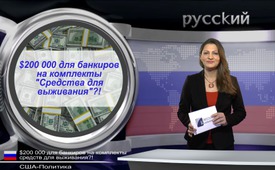 $200 000 для банкиров на комплекты средств для выживания?!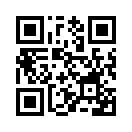 Из объявления следует, что американское министерство финансов держит на готове всем сотрудникам банковского надзора по 200.000 долларов, в качестве „Оснащения для выживания“ – действительно интересно!Из объявления следует, что американское министерство финансов держит на готове всем сотрудникам банковского надзора по 200.000 долларов, в качестве „Оснащения для выживания“ – действительно интересно!
Добро пожаловать на Kla.TV, уважаемые дамы и господа!

По сообщениям интернет-страницы Free Beacon, эти «комплекты средств для выживания» будут распределены на все большие банки в США и включают в себя защиту от солнца, пищевые батончики, таблетки для очистки воды, а также пылезащитные маски. Ради всего святого, почему же Министерство финансов США в тайне заказывает «комплекты средств для выживания» для американских банкиров? Напрашивается очевидный вопрос: что знают они, чего не знают все другие?от Author ???Источники:http://info.kopp-verlag.de/hintergruende/enthuellungen/tyler-durden/warum-um-himmels-willen-bestellt-das-us-finanzministerium-in-aller-stille-ueberlebensausruestung-f.html;jsessionid=5DC8BA554A38C3268B04D5A29209FAE3Может быть вас тоже интересует:---Kla.TV – Другие новости ... свободные – независимые – без цензуры ...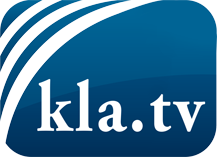 О чем СМИ не должны молчать ...Мало слышанное от народа, для народа...регулярные новости на www.kla.tv/ruОставайтесь с нами!Бесплатную рассылку новостей по электронной почте
Вы можете получить по ссылке www.kla.tv/abo-ruИнструкция по безопасности:Несогласные голоса, к сожалению, все снова подвергаются цензуре и подавлению. До тех пор, пока мы не будем сообщать в соответствии с интересами и идеологией системной прессы, мы всегда должны ожидать, что будут искать предлоги, чтобы заблокировать или навредить Kla.TV.Поэтому объединитесь сегодня в сеть независимо от интернета!
Нажмите здесь: www.kla.tv/vernetzung&lang=ruЛицензия:    Creative Commons License с указанием названия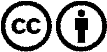 Распространение и переработка желательно с указанием названия! При этом материал не может быть представлен вне контекста. Учреждения, финансируемые за счет государственных средств, не могут пользоваться ими без консультации. Нарушения могут преследоваться по закону.